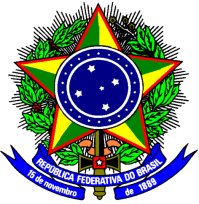 MINISTÉRIO DA EDUCAÇÃOSECRETARIA DE EDUCAÇÃO PROFISSIONAL E TECNOLÓGICAINSTITUTO FEDERAL DE EDUCAÇÃO, CIÊNCIA E TECNOLOGIA DE MATO GROSSOCOMISSÃO PERMAMENTE DE PESSOAL DOCENTE – CPPDATA DA REUNIÃO DA COMISSÃO PERMANENTE DE PESSOAL DOCENTE – IFMT1. DADOS GERAISData da Reunião:28 e 29-09-2017Hora de Início: 08h00min	Término: 17hLocal: Sala de Reuniões – Reitoria IFMTInstrumento convocatório: Convocação encaminhada por e-mail aos membros 2. PARTICIPANTES: Epaminondas de Matos Magalhães, Fernanda Christina Garcia da Costa, Antonio Nobre, Sandra Aparecida Tavares, Márcio do Nascimento Gomes, Alexander Stein de Lucas, Antonio Weizenmann.3. PAUTAS DA REUNIÃOExpediente: Informes; Leitura, aprovação e assinatura da Ata da reunião da última reunião de 18-08-2017; Ordem do dia: Análise dos processos de RSC, emissão de Despachos respectivos; Rever o regulamento interno da CPPDOutros.4. ASSUNTOS TRATADOSAos vinte oito e vinte nove dias do do mês de setembro de dois mil e dezessete, a reunião começou com a leitura da Ata da reunião anterior, abrindo posteriormente para inserção de novas pautas. Iniciou-se o estudo da Revisão do Regimento Interno da CPPD/NPPD. Decidiu-se que a próxima reunião seria nos dias 09 e 10/11/2017, a fim de realizar a revisão geral do regimento para encaminhamento ao CONSUP. Passou-se à análise dos processos de RSC, verificando cadastro no SIMEC para confirmação ou inserção, processos nº: 23195.018474.2017-20 - Miguel Eugenio Minuzzi Vilanova; 23748.028814.2017-27 - José C. De Oliveira; 23197.028708.2017-27 - Roberto Lima Moretti; 23752.030768.2017-67 - Alessandro dos Santos Goes; 23192.026045.2017-56 - Amanda Loiola de Carvalho; 23188.027111.2017-74 - Jair Aniceto de Souza; 23192.030521.2017-33 - Monique Casagranda; 23748.029703.2017-38 - Ciandra Augusto de Araújo; 23747.026661.2017-93 - Tais da Silva Rosa; 23190.032364.2017-11 - Andreza Moraes Branco Leria; 23197.030484.2017-13 - Maurício Berndt Razeira; 23748.031583.2017-39 - Thalita M. G. Sampaio; 23198.029944.2017-51 - Evandro Santos Duarte. Foi verificado que em todos os processos constam o despacho dos NPPD do campus de origem do servidor, todos os processos foram inseridos no sistema SIMEC e realizado o sorteio da banca avaliadora para cada um, bem como elaborada a Tabela de classificação de datas para cada processo para envio a DSGP. A reunião foi encerrada às 17h00. Os processos foram entregues à DSGP; a Ata foi redigida por mim, Secretário da Comissão, que após lida e estando em acordo será assinada por todos os presentes, na reunião do próximo dia 09/11/2017.